令和5年度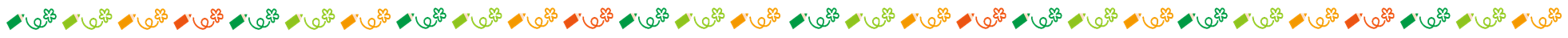 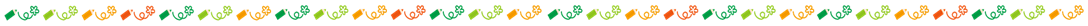 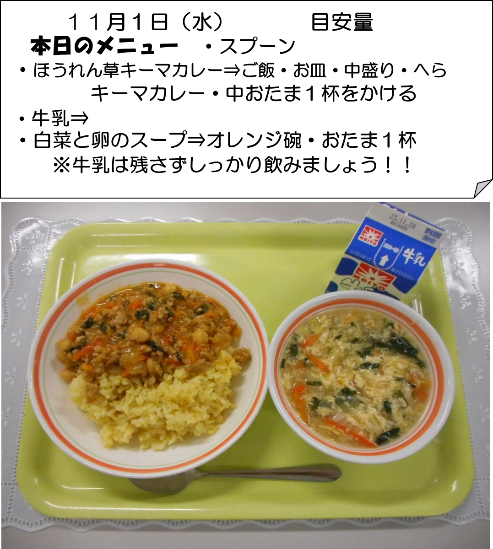 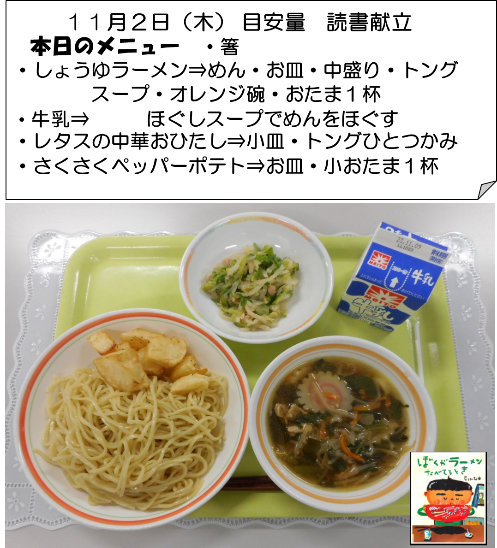 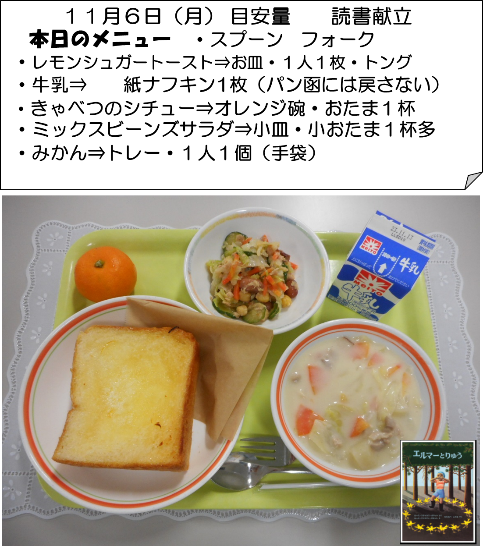 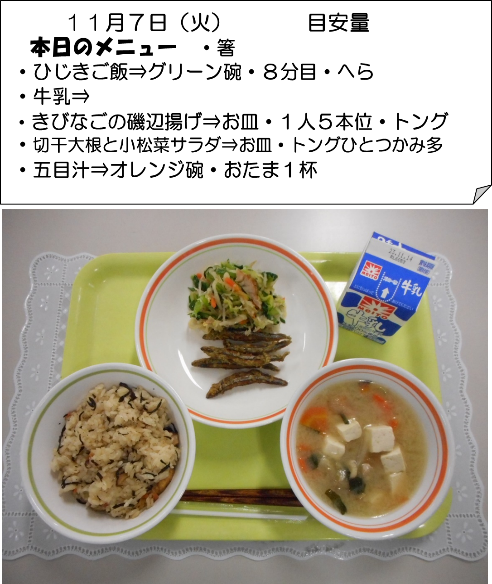 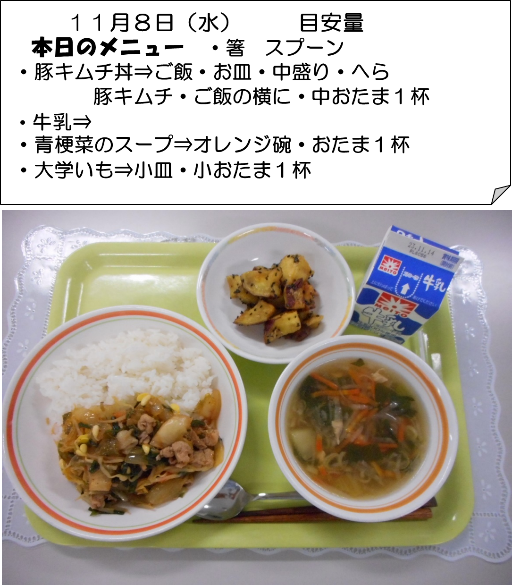 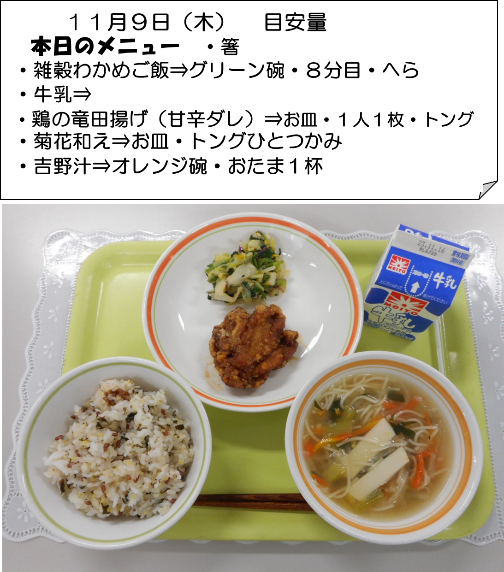 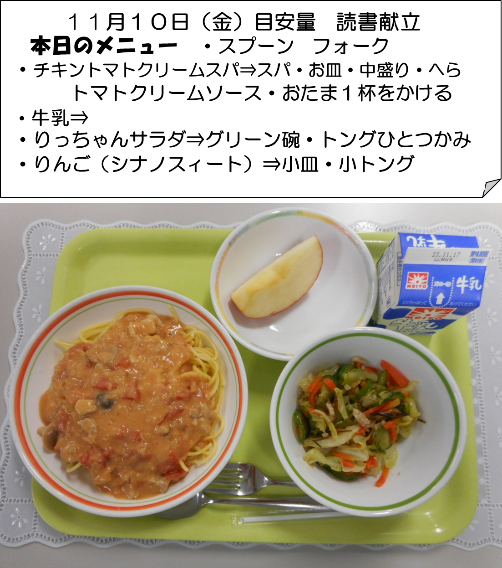 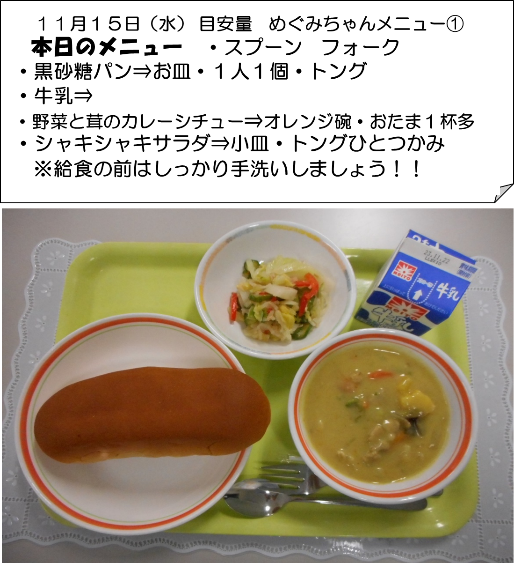 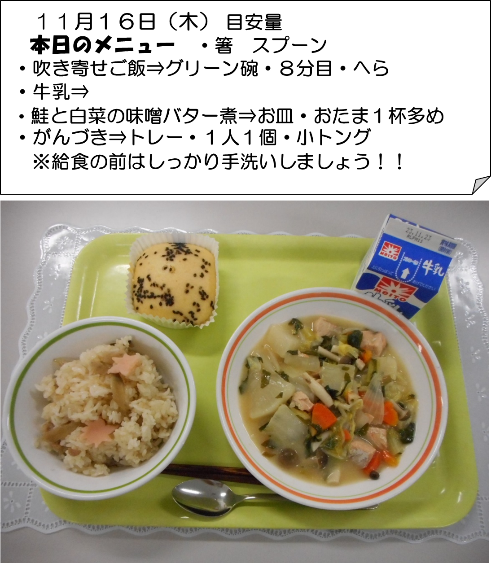 